ЭТНОГРАФИЧЕСКИЙ МУЗЕЙ НАРОДОВ ЗАБАЙКАЛЬЯРеспубликанский конкурс скворечников«Каждой птичке – свой домик»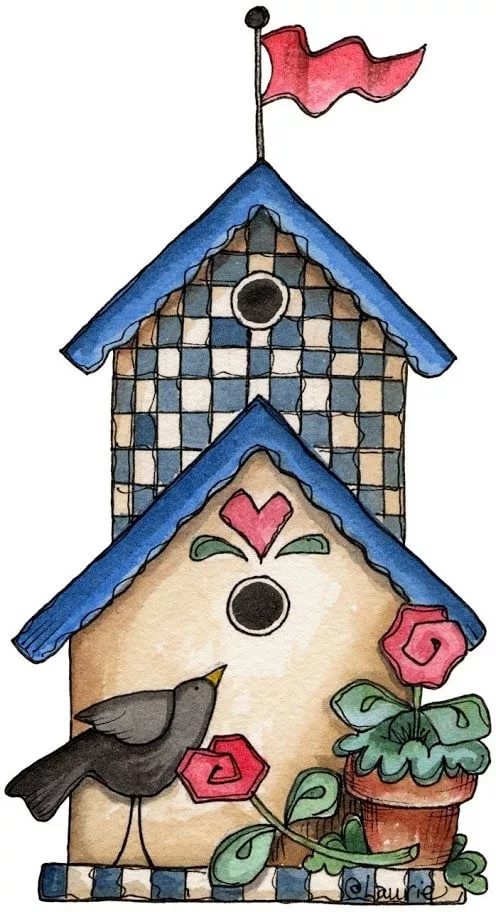 Утверждаю:_____________Директор  ГАУК РБ ЭМНЗ  Маладаев А.А.«____»__________2020 г.ПОЛОЖЕНИЕо республиканском конкурсе скворечников«Каждой птичке – свой домик»1. Общие положения1.1.   Республиканский конкурс «Каждой птичке – свой домик» приурочен к экологическому празднику «Международный день птиц» и проводится с целью воспитания у детей  бережного отношения к птицам родного края, приобретения практического опыта в деле охраны живой природы. 1.2. Организаторы конкурса: Министерство культуры Республики Бурятия,  ГАУК РБ «Этнографический музей народов Забайкалья».1.3. Задачи Конкурса:•     привлечение внимания детей и взрослых к изучению фауны родного края;•     развитие патриотического отношения к родной земле; •     распространение этического отношения к природе, основанного на общечеловеческих нравственных ценностях;•     содействие самоопределению детей и подростков путем их привлечения к деятельности по тематике Конкурса.2. Участники Конкурса.2.1. В Конкурсе могут участвовать учащиеся образовательных учреждений Республики Бурятия в возрасте от 8 до 17 лет, проявляющие интерес к изучению и сохранению природы родного края.2.2. Допускается индивидуальное и коллективное участие.2.3. Участникам конкурса необходимо подписаться на страничку музея в Instagram etno_museum03 На своей личной странице в Instagram опубликовать конкурсную работу с хештегом #Нашэтномузей отметив музей ссылкой (etno_museum03)Хештег (метка) (англ. hashtag от hash — знак «решётка» + tag — метка) — ключевое слово или несколько слов сообщения, тег (пометка), используемый в социальных сетях, облегчающий поиск сообщений по теме или содержанию и начинающийся со знака решётки. Представляет собой слово или объединение слов, которому предшествует символ # например: #деньптиц, #весна и т.п. 3. Содержание, сроки и порядок проведения Конкурса.3.1. Конкурс на лучший скворечник проводится в очной форме.3.2. Сроки проведения:Работы принимаются до 1 апреля 2020 г. Конкурс проводится 3 апреля 2020 г. на территории ГАУК «Этнографический музей народов Забайкалья». Начало в 13.00.3.3. Конкурс  скворечников проводится по следующим номинациям:Классический скворечник;Самый оригинальный скворечник;Самый экологичный скворечник;Самый функциональный скворечник.Самый красивый скворечник;3.4. Победители и призеры Конкурса будут отмечены дипломами, грамотами, призами. Все участники конкурса получат сертификаты участников, руководители – благодарственные письма.3.5. На Конкурс не принимаются:-  другие изделия, кроме скворечников;- скворечники участников конкурса без анкеты-заявки с контактными данными и отметкой номинации; 3.6. Оценка конкурсных работ проводится в соответствии с требованиями к представляемым изделиям (приложение 1). 3.7. Работы, присланные на Конкурс, могут быть возвращены автору после участия в Конкурсе. 3.9. При подведении итогов будут выбраны три лучшие работы в каждой номинации.4. Организация Конкурса4.1. Руководство Конкурсом осуществляет ГАУК РБ «Этнографический музей народов Забайкалья». В жюри конкурса войдут представители ГАУК РБ «Этнографический музей народов Забайкалья», ГБУ ДО «Республиканский эколого-биологический центр».4.2.   Работы (готовые скворечники) на Конкурс вместе с анкетой-заявкой (приложение 2) доставляются (присылаются) до 1 апреля 2020 г. по  адресу: . Улан-Удэ, Верхняя Березовка 17Б, Этнографический музей народов Забайкалья,  справки по телефонам: 8 (3012) 33-25-10; 44-33-10.4.3. Участники из районов могут привезти  скворечники в день проведения мероприятия не позднее 10:00.5. ФинансированиеФинансирование Конкурса осуществляется за счет организационного взноса каждого участника (организационный взнос составляет 150 рублей (сто пятьдесят рублей), внебюджетных источников и спонсорских средств.Приложение 1 Требования к изготовлению конкурсных изделий (скворечников).1. Скворечники не должны превышать  размеры: 30смХ30смХ45см2. На каждую конкурсную работу необходимо заполнить анкету-заявку (приложение 2).3. Размер летка должен соответствовать размерам птицы (птиц), для которой (которых) строился скворечник. 4. Скворечник обязательно должен иметь приспособление, благодаря которому его можно будет прикрепить, приколотить к дереву или столбу.5. Скворечник должен быть построен из экологичного и практичного материала.6. Скворечник должен быть функциональным и удобным для птиц.      Приложение 2Анкета участника №__________ФИО (полностью)__________________________________________Номинация_______________________________________________Контакты (почтовый адрес, школа, телефоны, , e-mail)__________________________________________________________________________________ФИО руководителя, должность, место работы, тел., e-mail________________________________________________________________________